АДМИНИСТРАЦИЯ МУНИЦИПАЛЬНОГО ОБРАЗОВАНИЯ«МОНАСТЫРЩИНСКИЙ РАЙОН» СМОЛЕНСКОЙ ОБЛАСТИП О С Т А Н О В Л Е Н И Еот 31.01.2022 № 0026О внесении изменений в постановление Администрации муниципального образования «Монастырщинский район» Смоленской области от 21.02.2019 № 0083 (в редакции постановлений от 24.05.2019 № 0171, от 25.07.2019 № 0257, от 07.02.2020 № 0044, от 26.05.2020 № 0181а)В соответствии с Федеральным законом от 6 октября 2003 № 131-ФЗ «Об общих принципах организации местного самоуправления в Российской Федерации», Федеральным законом от 24 июня 1998 №89-ФЗ «Об отходах производства и потребления», Уставом муниципального образования «Монастырщинский район» Смоленской областиАдминистрация муниципального образования «Монастырщинский район» Смоленской области  п о с т а н о в л я е т:1. В постановление Администрации муниципального образования «Монастырщинский район» Смоленской области от 21.02.2019 № 0083 «Об утверждении реестра мест (площадок) накопления твердых коммунальных отходов на территории Монастырщинского городского поселения Монастырщинского района Смоленской области» (в редакции постановлений Администрации муниципального образования «Монастырщинский район» Смоленской области от 24.05.2019 № 0171, от 25.07.2019 № 0257, от 07.02.2020 № 0044, от 26.05.2020 № 0181а) внести следующие изменения:1.1. Исключить п. 4 в приложении №1;1.2. Исключить схему размещения мест (площадок) накопления твердых коммунальных отходов на стр. 4  в приложении № 2.2. Настоящее постановление вступает в силу с момента его подписания и подлежит размещению на официальном сайте Администрации муниципального образования «Монастырщинский район» Смоленской области.3. Контроль за исполнением настоящего постановления возложить на заместителя Главы муниципального образования «Монастырщинский район» Смоленской области Н.А. Дьяконенкова.Глава муниципального образования«Монастырщинский район»Смоленской области                                                                                         В.Б. Титов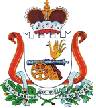 